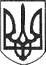 РЕШЕТИЛІВСЬКА МІСЬКА РАДАПОЛТАВСЬКОЇ ОБЛАСТІВИКОНАВЧИЙ КОМІТЕТ РІШЕННЯ19 лютого  2021 року                                                                                       № 43 Про  організацію громадських робіт на 2021 рікКеруючись підпунктом 7 пункту „б” частини першої  статті 34 Закону України „Про місцеве самоврядування в Україні”, статтею 31 Закону України „Про зайнятість населення” та з метою надання додаткового стимулювання  до праці, матеріальної підтримки осіб, які перебувають на обліку в центрі зайнятості, виконавчий комітет Решетилівської  міської радиВИРІШИВ:1. Визначити перелік видів громадських робіт, що відповідають потребам територіальної громади, згідно з додатком.2. Затвердити перелік підприємств, установ, організацій комунальної власності, в яких передбачено створення спеціальних тимчасових робочих місць для організації громадських робіт, що додається.3. Секретарю міської ради до 01.03.2021 року укласти договори про спільну діяльність з організації громадських робіт з Полтавським обласним центром зайнятості.4. Видатки на організацію громадських робіт у разі залучення безробітних здійснювати в межах кошторисних призначень, затверджених бюджетом об’єднаної міської територіальної громади на 2021 рік.Заступник міського голови з питаньдіяльності виконавчих органів ради			    Ю.М.Невмержицький                                                                              Додаток                                                                                до рішення виконавчого комітету                                                                               Решетилівської міської  ради                                                        19.02.2021  № 43                                               Переліквидів  громадських робіт 	1. Благоустрій та озеленення територій населених пунктів Решетилівської міської територіальної громади.2. Роботи на будівництві або ремонті об’єктів соціальної сфери. 3.  Роботи з документацією в архівах, закладах освіти та охорони здоров’я.4.  Впорядкування місць меморіального поховання, які мають офіційний статус.5.  Роботи з відновлення заповідників, пам’яток архітектури, історії та культури.6. Роботи з відновлення бібліотечного фонду в бібліотеках.7. Робота в галузі сільського господарства.8. Догляд за особами похилого віку та особами з інвалідністю, а також догляд за хворими на дому та в закладах   охорони здоров’я, установах для осіб похилого віку.9. Інформування населення щодо порядку отримання житлових субсидій та з технічної    підготовки документації, кур’єрської доставки документів і запитів.10. Інформування  населення щодо державної політики у сфері законності та правопорядку, проведення  профілактично-роз’яснювальної роботи з запобігання  вчинення  протиправних    діянь.11. Технічна обробка та кур’єрська доставка документації, пов’язаної з мобілізаційною   підготовкою.12. Робота по обліку внутрішньо переміщених осіб та обслуговуванню осіб даної категорії, що потребують додаткового догляду.13. Роботи пов’язані з наданням допомоги учасникам АТО/ООС та членам їх сімей в закладах охорони   здоров’я, соціальної сфери.14. Соціальна робота з молоддю, сім’ями з дітьми, малозабезпеченими та багатодітними сім’ями.15. Роботи пов’язані з наданням допомоги особам з інвалідністю, учасникам АТО/ООС та членам їх сімей з збором   та оформленням документів.16. Роботи по супроводу в заклади освіти,  охорони здоров’я та інші установи.17. Робота пов’язана з переписом населення об’єднаної територіальної громади.18. Роботи з екологічного захисту навколишнього середовища.19. Інші доступні види трудової діяльності.Начальник відділу сім’ї, соціального захисту та охорони здоров’я                                                  Д.С. Момот                                                    ЗАТВЕРДЖЕНО                                                                           рішення виконавчого комітету                                                                                Решетилівської міської ради                                        тт     19.02.2021 № 43                                              Перелік підприємств, установ, організацій комунальної власності, в яких передбачено створення спеціальних тимчасових робочих місць для організації громадських робіт для осіб, які перебувають на обліку в центрі зайнятостіНачальник відділу сім’ї, соціального захисту та охорони здоров’я                                                      Д.С. Момот        №п\пНазва підприємств, установ, організацій комунальної власності1.Виконавчий комітет Решетилівської міської ради